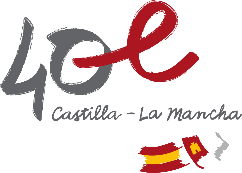 ANEXO IIMÉRITO DEPORTIVO POR EL QUE OPTA A LA SUBVENCIÓN(Sólo se puede solicitar subvención por un único resultado obtenido entre el 1 de enero de 2022 y 31 de diciembre de 2022)DATOS DE LA PERSONA SOLICITANTE:DATOS DE LA PERSONA SOLICITANTE:DATOS DE LA PERSONA SOLICITANTE:DATOS DE LA PERSONA SOLICITANTE:DATOS DE LA PERSONA SOLICITANTE:DATOS DE LA PERSONA SOLICITANTE:DATOS DE LA PERSONA SOLICITANTE:Nombre:1º Apellido:2º Apellido:Federación Deportiva en la que está afiliado:Federación Deportiva en la que está afiliado:Federación Deportiva en la que está afiliado:Federación Deportiva en la que está afiliado:Club deportivo al que pertenece:Club deportivo al que pertenece:Club deportivo al que pertenece:Correo electrónico:Correo electrónico:RECUERDA: SÓLO LOS DATOS RELATIVOS AL ÚNICO RESULTADO POR EL QUE OPTA A LA SUBVENCIÓNRECUERDA: SÓLO LOS DATOS RELATIVOS AL ÚNICO RESULTADO POR EL QUE OPTA A LA SUBVENCIÓNRECUERDA: SÓLO LOS DATOS RELATIVOS AL ÚNICO RESULTADO POR EL QUE OPTA A LA SUBVENCIÓNRECUERDA: SÓLO LOS DATOS RELATIVOS AL ÚNICO RESULTADO POR EL QUE OPTA A LA SUBVENCIÓNRECUERDA: SÓLO LOS DATOS RELATIVOS AL ÚNICO RESULTADO POR EL QUE OPTA A LA SUBVENCIÓNRECUERDA: SÓLO LOS DATOS RELATIVOS AL ÚNICO RESULTADO POR EL QUE OPTA A LA SUBVENCIÓNRECUERDA: SÓLO LOS DATOS RELATIVOS AL ÚNICO RESULTADO POR EL QUE OPTA A LA SUBVENCIÓNRECUERDA: SÓLO LOS DATOS RELATIVOS AL ÚNICO RESULTADO POR EL QUE OPTA A LA SUBVENCIÓNRECUERDA: SÓLO LOS DATOS RELATIVOS AL ÚNICO RESULTADO POR EL QUE OPTA A LA SUBVENCIÓNRECUERDA: SÓLO LOS DATOS RELATIVOS AL ÚNICO RESULTADO POR EL QUE OPTA A LA SUBVENCIÓNRECUERDA: SÓLO LOS DATOS RELATIVOS AL ÚNICO RESULTADO POR EL QUE OPTA A LA SUBVENCIÓNRECUERDA: SÓLO LOS DATOS RELATIVOS AL ÚNICO RESULTADO POR EL QUE OPTA A LA SUBVENCIÓNRECUERDA: SÓLO LOS DATOS RELATIVOS AL ÚNICO RESULTADO POR EL QUE OPTA A LA SUBVENCIÓNRECUERDA: SÓLO LOS DATOS RELATIVOS AL ÚNICO RESULTADO POR EL QUE OPTA A LA SUBVENCIÓNDeporteDeporteModalidad Deportiva:Modalidad Deportiva:Modalidad Deportiva:Olímpica:No Olímpica:Paralímpica:No paralímpicaNombre oficial de la competición por la que hace la solicitud:Nombre oficial de la competición por la que hace la solicitud:Nombre oficial de la competición por la que hace la solicitud:Nombre oficial de la competición por la que hace la solicitud:Nombre oficial de la competición por la que hace la solicitud:Fecha y lugar de celebración de la competición por la que hace la solicitud (dd/mm/aaaa):Fecha y lugar de celebración de la competición por la que hace la solicitud (dd/mm/aaaa):Fecha y lugar de celebración de la competición por la que hace la solicitud (dd/mm/aaaa):Fecha y lugar de celebración de la competición por la que hace la solicitud (dd/mm/aaaa):Fecha y lugar de celebración de la competición por la que hace la solicitud (dd/mm/aaaa):Categoría de edad por la que obtuvo los resultados de la competición:Categoría de edad por la que obtuvo los resultados de la competición:Categoría de edad por la que obtuvo los resultados de la competición:Categoría de edad por la que obtuvo los resultados de la competición:Categoría de edad por la que obtuvo los resultados de la competición:1ª Categoría (Senior/Absoluta)1ª Categoría (Senior/Absoluta)1ª Categoría (Senior/Absoluta)3ª Categoría (inferior a la 2ª)3ª Categoría (inferior a la 2ª)3ª Categoría (inferior a la 2ª)Categoría de edad por la que obtuvo los resultados de la competición:Categoría de edad por la que obtuvo los resultados de la competición:Categoría de edad por la que obtuvo los resultados de la competición:Categoría de edad por la que obtuvo los resultados de la competición:Categoría de edad por la que obtuvo los resultados de la competición:2º Categoría (inferior a la 1ª)2º Categoría (inferior a la 1ª)2º Categoría (inferior a la 1ª)Máster o VeteranoMáster o VeteranoMáster o VeteranoPuesto que obtuvo (en deportes colectivos indicar el número de equipos y en deportes individuales, indicar el número de deportistas que hubo en la prueba por la que concurre a la subvención):Puesto que obtuvo (en deportes colectivos indicar el número de equipos y en deportes individuales, indicar el número de deportistas que hubo en la prueba por la que concurre a la subvención):Puesto que obtuvo (en deportes colectivos indicar el número de equipos y en deportes individuales, indicar el número de deportistas que hubo en la prueba por la que concurre a la subvención):Puesto que obtuvo (en deportes colectivos indicar el número de equipos y en deportes individuales, indicar el número de deportistas que hubo en la prueba por la que concurre a la subvención):Puesto que obtuvo (en deportes colectivos indicar el número de equipos y en deportes individuales, indicar el número de deportistas que hubo en la prueba por la que concurre a la subvención):Puesto que obtuvo:Puesto que obtuvo:Puesto que obtuvo:Puesto que obtuvo:Puesto que obtuvo (en deportes colectivos indicar el número de equipos y en deportes individuales, indicar el número de deportistas que hubo en la prueba por la que concurre a la subvención):Puesto que obtuvo (en deportes colectivos indicar el número de equipos y en deportes individuales, indicar el número de deportistas que hubo en la prueba por la que concurre a la subvención):Puesto que obtuvo (en deportes colectivos indicar el número de equipos y en deportes individuales, indicar el número de deportistas que hubo en la prueba por la que concurre a la subvención):Puesto que obtuvo (en deportes colectivos indicar el número de equipos y en deportes individuales, indicar el número de deportistas que hubo en la prueba por la que concurre a la subvención):Puesto que obtuvo (en deportes colectivos indicar el número de equipos y en deportes individuales, indicar el número de deportistas que hubo en la prueba por la que concurre a la subvención):Nº de equipos:Nº de equipos:Nº de equipos:Nº de equipos:Puesto que obtuvo (en deportes colectivos indicar el número de equipos y en deportes individuales, indicar el número de deportistas que hubo en la prueba por la que concurre a la subvención):Puesto que obtuvo (en deportes colectivos indicar el número de equipos y en deportes individuales, indicar el número de deportistas que hubo en la prueba por la que concurre a la subvención):Puesto que obtuvo (en deportes colectivos indicar el número de equipos y en deportes individuales, indicar el número de deportistas que hubo en la prueba por la que concurre a la subvención):Puesto que obtuvo (en deportes colectivos indicar el número de equipos y en deportes individuales, indicar el número de deportistas que hubo en la prueba por la que concurre a la subvención):Puesto que obtuvo (en deportes colectivos indicar el número de equipos y en deportes individuales, indicar el número de deportistas que hubo en la prueba por la que concurre a la subvención):Nº de deportistas:Nº de deportistas:Nº de deportistas:Nº de deportistas:En caso de modalidad paralímpica o no paralímpicaEn caso de modalidad paralímpica o no paralímpicaEn caso de modalidad paralímpica o no paralímpicaEn caso de modalidad paralímpica o no paralímpicaEn caso de modalidad paralímpica o no paralímpicaClasificación de la discapacidadClasificación de la discapacidadClasificación de la discapacidadClasificación de la discapacidadOtras ayudas recibidas:Otras ayudas recibidas:Otras ayudas recibidas:Otras ayudas recibidas:Otras ayudas recibidas:BAJA DEPORTIVA:BAJA DEPORTIVA:BAJA DEPORTIVA:BAJA DEPORTIVA:BAJA DEPORTIVA:BAJA DEPORTIVA:En caso de sufrir una baja deportiva por lesión debidamente justificada de al menos 6 meses de duración entre el 1 de enero de 2022 y el 31 de diciembre de 2022, pueden solicitar esta subvención los deportistas de categoría absoluta presentando su mejor resultado deportivo obtenido durante los 12 meses inmediatamente anteriores a su baja deportiva por lesión. Las deportistas que hayan estado en periodo de gestación o baja maternal y por tanto hayan estado de baja deportiva en el año 2022, pueden solicitar esta subvención presentando su mejor resultado deportivo obtenido durante los 12 meses inmediatamente anteriores a su baja deportiva por gestación/maternidad.* Adjuntar documentación justificativa.En caso de sufrir una baja deportiva por lesión debidamente justificada de al menos 6 meses de duración entre el 1 de enero de 2022 y el 31 de diciembre de 2022, pueden solicitar esta subvención los deportistas de categoría absoluta presentando su mejor resultado deportivo obtenido durante los 12 meses inmediatamente anteriores a su baja deportiva por lesión. Las deportistas que hayan estado en periodo de gestación o baja maternal y por tanto hayan estado de baja deportiva en el año 2022, pueden solicitar esta subvención presentando su mejor resultado deportivo obtenido durante los 12 meses inmediatamente anteriores a su baja deportiva por gestación/maternidad.* Adjuntar documentación justificativa.En caso de sufrir una baja deportiva por lesión debidamente justificada de al menos 6 meses de duración entre el 1 de enero de 2022 y el 31 de diciembre de 2022, pueden solicitar esta subvención los deportistas de categoría absoluta presentando su mejor resultado deportivo obtenido durante los 12 meses inmediatamente anteriores a su baja deportiva por lesión. Las deportistas que hayan estado en periodo de gestación o baja maternal y por tanto hayan estado de baja deportiva en el año 2022, pueden solicitar esta subvención presentando su mejor resultado deportivo obtenido durante los 12 meses inmediatamente anteriores a su baja deportiva por gestación/maternidad.* Adjuntar documentación justificativa.En caso de sufrir una baja deportiva por lesión debidamente justificada de al menos 6 meses de duración entre el 1 de enero de 2022 y el 31 de diciembre de 2022, pueden solicitar esta subvención los deportistas de categoría absoluta presentando su mejor resultado deportivo obtenido durante los 12 meses inmediatamente anteriores a su baja deportiva por lesión. Las deportistas que hayan estado en periodo de gestación o baja maternal y por tanto hayan estado de baja deportiva en el año 2022, pueden solicitar esta subvención presentando su mejor resultado deportivo obtenido durante los 12 meses inmediatamente anteriores a su baja deportiva por gestación/maternidad.* Adjuntar documentación justificativa.En caso de sufrir una baja deportiva por lesión debidamente justificada de al menos 6 meses de duración entre el 1 de enero de 2022 y el 31 de diciembre de 2022, pueden solicitar esta subvención los deportistas de categoría absoluta presentando su mejor resultado deportivo obtenido durante los 12 meses inmediatamente anteriores a su baja deportiva por lesión. Las deportistas que hayan estado en periodo de gestación o baja maternal y por tanto hayan estado de baja deportiva en el año 2022, pueden solicitar esta subvención presentando su mejor resultado deportivo obtenido durante los 12 meses inmediatamente anteriores a su baja deportiva por gestación/maternidad.* Adjuntar documentación justificativa.En caso de sufrir una baja deportiva por lesión debidamente justificada de al menos 6 meses de duración entre el 1 de enero de 2022 y el 31 de diciembre de 2022, pueden solicitar esta subvención los deportistas de categoría absoluta presentando su mejor resultado deportivo obtenido durante los 12 meses inmediatamente anteriores a su baja deportiva por lesión. Las deportistas que hayan estado en periodo de gestación o baja maternal y por tanto hayan estado de baja deportiva en el año 2022, pueden solicitar esta subvención presentando su mejor resultado deportivo obtenido durante los 12 meses inmediatamente anteriores a su baja deportiva por gestación/maternidad.* Adjuntar documentación justificativa.PONER UNA “X” EN LA COMPETICIÓN Y EN LA CATEGORÍA QUE CORRESPONDA A AQUELLA POR LA QUE OPTA A LA SUBVENCIÓNPONER UNA “X” EN LA COMPETICIÓN Y EN LA CATEGORÍA QUE CORRESPONDA A AQUELLA POR LA QUE OPTA A LA SUBVENCIÓNPONER UNA “X” EN LA COMPETICIÓN Y EN LA CATEGORÍA QUE CORRESPONDA A AQUELLA POR LA QUE OPTA A LA SUBVENCIÓNPONER UNA “X” EN LA COMPETICIÓN Y EN LA CATEGORÍA QUE CORRESPONDA A AQUELLA POR LA QUE OPTA A LA SUBVENCIÓNPONER UNA “X” EN LA COMPETICIÓN Y EN LA CATEGORÍA QUE CORRESPONDA A AQUELLA POR LA QUE OPTA A LA SUBVENCIÓNMÉRITO DEPORTIVOCATEGORÍA ABSOLUTA2ª CATEGORÍA INMEDIATAMENTE INFERIOR A LA ABSOLUTA3ªCATEGORÍA INMEDIATAMENTE INFERIOR A LA 2ª CAT.MÁSTER Y VETERANOSParticipación en los JJ.OO /ParalímpicosCampeonato del Mundo, Copa u Open del Mundo, Ranking del MundoCampeonato del Mundo, Copa u Open del Mundo, Ranking del MundoCampeonato del Mundo, Copa u Open del Mundo, Ranking del MundoCampeonato del Mundo, Copa u Open del Mundo, Ranking del MundoCampeonato del Mundo, Copa u Open del Mundo, Ranking del MundoRécord del MundoClasificado del 1º al 3º puestoClasificado del 4º al 8º puestoClasificado del 9º al 25º puestoCampeonato de Europa, Copa u Open de Europa, Ranking de EuropaCampeonato de Europa, Copa u Open de Europa, Ranking de EuropaCampeonato de Europa, Copa u Open de Europa, Ranking de EuropaCampeonato de Europa, Copa u Open de Europa, Ranking de EuropaCampeonato de Europa, Copa u Open de Europa, Ranking de EuropaRécord de EuropaClasificado del 1º al 3º puestoClasificado del 4º al 8º puestoClasificado del 9º al 15º puestoCampeonato de España, Open de España, Ranking de EspañaCampeonato de España, Open de España, Ranking de EspañaCampeonato de España, Open de España, Ranking de EspañaCampeonato de España, Open de España, Ranking de EspañaCampeonato de España, Open de España, Ranking de EspañaRécord de EspañaCampeón de EspañaClasificado 2º o 3º puestoClasificado del 4º al 8º puestoFIRMA DEL SOLICITANTEEn       , a       de      de 2023Organismo destinatario: CONSEJERÍA DE EDUCACIÓN, CULTURA Y DEPORTESDirección General de Juventud y DeportesCódigo DIR3: A08014350